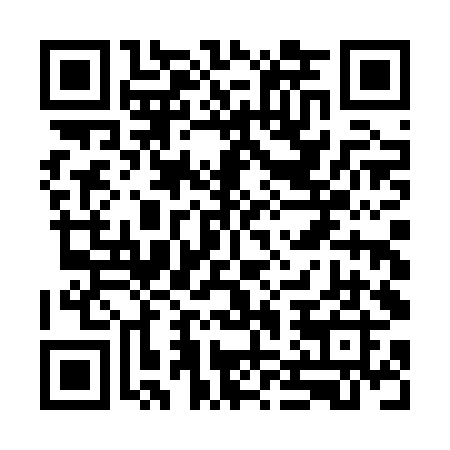 Ramadan times for Andrioniskis, LithuaniaMon 11 Mar 2024 - Wed 10 Apr 2024High Latitude Method: Angle Based RulePrayer Calculation Method: Muslim World LeagueAsar Calculation Method: HanafiPrayer times provided by https://www.salahtimes.comDateDayFajrSuhurSunriseDhuhrAsrIftarMaghribIsha11Mon4:414:416:4512:304:156:166:168:1212Tue4:384:386:4212:294:176:186:188:1513Wed4:354:356:3912:294:196:206:208:1714Thu4:324:326:3712:294:206:226:228:1915Fri4:294:296:3412:294:226:246:248:2116Sat4:274:276:3212:284:246:266:268:2417Sun4:244:246:2912:284:256:286:288:2618Mon4:214:216:2612:284:276:306:308:2819Tue4:184:186:2412:274:286:326:328:3120Wed4:154:156:2112:274:306:346:348:3321Thu4:114:116:1912:274:326:366:368:3622Fri4:084:086:1612:274:336:386:388:3823Sat4:054:056:1312:264:356:406:408:4124Sun4:024:026:1112:264:366:426:428:4325Mon3:593:596:0812:264:386:446:448:4626Tue3:563:566:0612:254:396:466:468:4827Wed3:523:526:0312:254:416:486:488:5128Thu3:493:496:0012:254:436:506:508:5329Fri3:463:465:5812:244:446:526:528:5630Sat3:423:425:5512:244:466:546:548:5931Sun4:394:396:531:245:477:567:5610:011Mon4:364:366:501:245:497:587:5810:042Tue4:324:326:471:235:508:008:0010:073Wed4:294:296:451:235:518:028:0210:104Thu4:254:256:421:235:538:048:0410:135Fri4:224:226:401:225:548:068:0610:156Sat4:184:186:371:225:568:088:0810:187Sun4:144:146:351:225:578:108:1010:218Mon4:114:116:321:225:598:128:1210:249Tue4:074:076:291:216:008:148:1410:2710Wed4:034:036:271:216:018:168:1610:31